Dagordning vid Svenska Smålandsstövareföreningens klubbmöte.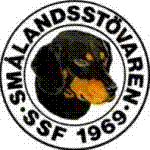 Via Teams lördagen 23 mars 2024 kl 14.001. Fastställande av röstlängden. 2. Val av ordförande för mötet. 3. Klubbstyrelsens anmälan om protokollförare vid mötet. 4. Val av två justerare, tillika rösträknare, som tillsammans med mötesordföranden ska     justera protokollet. 5. Beslut om närvaro- och yttranderätt förutom av rasklubbens medlemmar (enl. mom 4) 6. Fråga om mötet blivit stadgeenligt utlyst. 7. Fastställande av dagordningen. 8. Föredragning av klubbstyrelsens förvaltningsberättelse, balans- och     resultaträkning, redogörelse för arbetet med avelsfrågor samt revisorernas     berättelse. 9. Fastställande av balans- och resultaträkning samt beslut om enligt dessa     uppkommen vinst eller förlust. 10. Klubbstyrelsens rapport om de uppdrag föregående klubbmöte givit till klubbstyrelsen. 11. Beslut om ansvarsfrihet för klubbstyrelsen. 12. Presentation av och beslut om klubbstyrelsens förslag till:      a) verksamhetsplan för kommande år,      b) rambudget för kommande år,      c) medlemsavgifter (enligt § 4). 13. Fastställande av regler för rese- och kostnadsersättning till rasklubbens funktionärer. 14. Val av ordförande för en tid av 1 år,       ordinarie ledamöter för en tid av 2 år,       och suppleanter för en tid av 1 år i klubbstyrelsen.       samt eventuellt beslut om suppleanternas tjänstgöringsordning (enligt § 8). 15. Val av två revisorer och två revisorsuppleanter för en tid av 1 år (enligt § 9). 16. Val av eller beslut om att uppdra åt klubbstyrelsen att välja ledamöter jämte       suppleanter till SvStkl’s fullmäktigemöte samt eventuellt beslut om suppleanters       tjänstgöringsordning. En ledamot per påbörjat 500-tal betalande medlemmar. 17. Val av valberedning tre personer. Sammankallande 1 år. Övriga 2 år (enligt § 10). 18. Beslut om omedelbar justering av punkterna 14 – 17. 19. Ärenden som av klubbstyrelsen hänskjutits till klubbmötet eller som anmälts till       Klubbstyrelsen. (enligt § 7 mom 6).       Motioner, hedersmedlemsutnämning, förtjänsttecken, förtjänstdiplom och andra ärende.  20. Övriga frågor. 21. Nästa klubbmöte. 22. Mötets avslutande.